Basic Function: This position provides information and assistance to individuals and families as they access resources related to Medicaid, Medicare, CHIP, and other government-sponsored programs. This position reviews applications, and may counsel and advocate for individuals and families as they access these resources. This position will also perform tasks related to outreach efforts, informing and educating the community on Creek Valley Health Clinic services and relationships with other healthcare organizations.Essential Functions:Initiate interviews to identity individual needs and eligibility for different public benefit programsReview applications, and communicate with applicants as needed throughout the onboarding process of obtaining resources.Advise patients on available resources that may be available to them and their familyCommunicate with patients, providers, administrators, and third-party organizations to discuss available resources to patients and the communityAssist patients with accessing social services such as housing assistance, nutrition, relationship buildingHost classes to the community discussing available resources, both regarding Creek Valley Health Clinic and other services / programsCreate outreach literature, including but not limited to brochures, fliers, mailers, postings, business cardsAssist with hosting health-related events such as the Creek Valley Health FairInteract with third party organizations and educate patients on the availability of health servicesAssist with the continuous development of the organization’s websiteOther duties as assignedMinimum Qualifications:Demonstrated experience in working with Medicaid, Medicare, CHIP, or other government program Ability to interact face-to-face with individuals and families to discuss eligibility for resourcesPossess a valid driver’s license. Working knowledge of Microsoft Office products.Detail oriented, organized, professional, and the ability to multi-task.Good interpersonal and human relations skills are required.  Must possess skills to empathize and care for a variety of patients, including low-income and diverse cultures and treat everyone (internal and external customers) with respect and dignity. Ability to maintain confidentiality at all times in all situations and follow the laws and intent of the most current HIPAA laws and regulations and Creek Valley Health Clinic’s security and privacy policies.Preferred Qualifications:Bachelor’s and/or Master’s Degree in Business, Healthcare, Social Work, or related field Demonstrated success with eligibility and/or social servicesExperience as an eligibility and / or outreach specialist for a healthcare organizationExperience working in a FQHC or RHC.Firm understanding of Colorado City, Hildale, and the surrounding area.Appearance Standards:This position shall follow the appearance standards as outlined in the Personnel Policy “Dress and Personal Appearance”.Physical Requirements:OSHA CATEGORY CLASSIFICATION:I understand that the duties that are required of me place me in a Category II.While performing the duties of this position, the employee is exposed to weather conditions prevalent at the time.  The employee may experience exposure to dust, pollens, pollutants, fumes, and communicable diseases as related to the health care environment.  The noise level in the work environment is usually moderate.Travel   is  is not required.      It is anticipated that travel will be:	 5% – 10% 		 50%-75%									 10% – 25%		 75% - 90%									 25% – 50%The specific statements shown in each section of this Job Description are not intended to be all-inclusive.  They represent typical elements and criteria considered necessary to perform the job successfully.  The job’s responsibilities/tasks may be modified and/or expanded over time.  Creek Valley Health Clinic will inform the employee when changes in the respective job description are made.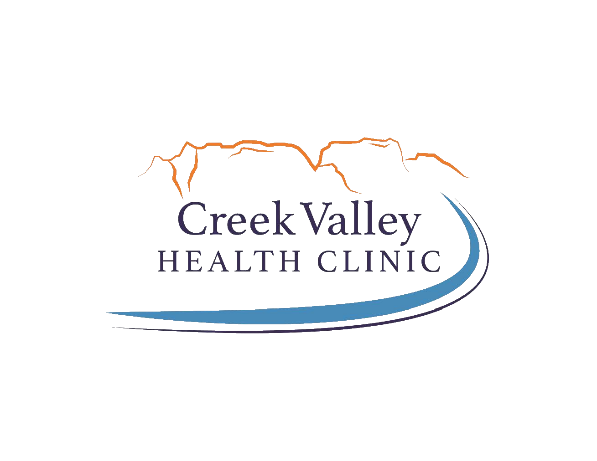 POSITION:  Reports to:                                                        Approved:Revised:Department:FLSA:      JOB DESCRIPTION Eligibility & Outreach SpecialistClinic Manager September 1, 2019July 18, 2018AdministrationExemptAdministrative StaffAdministrative StaffAdministrative StaffAdministrative StaffAdministrative StaffNot ApplicableOccasionallyFrequentlyConstantlyStandVision - nearXVision – w/assistanceXWalkXSitXHandlingXReach outwardXReach above shoulderXClimbXCrawlXSquat/kneelXBendXLift/Carry10 lbs or less	X	11-20 lbsX21-50 lbsX51-100 lbsXOver 100 lbsXPush/Pull12 lbs or lessX13-25 lbsX26-40 lbsX41-100 lbsXNot applicableActivity does not apply to this positionActivity does not apply to this positionActivity does not apply to this positionActivity does not apply to this positionOccasionallyPosition requires this activity up to 33% of the time (0-2.5 hrs per day)Position requires this activity up to 33% of the time (0-2.5 hrs per day)Position requires this activity up to 33% of the time (0-2.5 hrs per day)Position requires this activity up to 33% of the time (0-2.5 hrs per day)FrequentlyPosition requires this activity from 33%-66% of the time (2.5-5.5 hrs)Position requires this activity from 33%-66% of the time (2.5-5.5 hrs)Position requires this activity from 33%-66% of the time (2.5-5.5 hrs)Position requires this activity from 33%-66% of the time (2.5-5.5 hrs)ConstantlyPosition requires this activity more than 66% of the time (5.5 hrs +)Position requires this activity more than 66% of the time (5.5 hrs +)Position requires this activity more than 66% of the time (5.5 hrs +)Position requires this activity more than 66% of the time (5.5 hrs +)